UNIVERSIDAD DE SAN CARLOS DE GUATEMALAFACULTAD DE CIENCIAS ECONÓMICASJORNADA FIN DE SEMANA, AREA PROFESIONALMICROECONOMIA ILIC. SERGIO SORSALON 215, EDIFICIO S3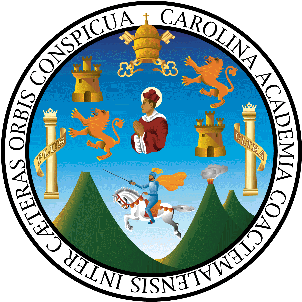 “PRESUPUESTO GENERAL DE LA NACION”ANDREA CATALINA PEREZ ROSALES     200711958JOSUE DANIEL PEREZ LOPEZ     200913494LISSET EUGENIA SICÁN YAX     201010511AMANDA LUCRECIA CRUZ OCHOA     201012772GUATEMALA, 05 DE OCTUBRE DE 2013INTRODUCCIONEl Presupuesto General de la Nación es una formulación anual de los planes del Estado, estos planes son desarrollados en el contexto de un desarrollo económico y social constante en el país, el presupuesto es además una herramienta de control administrativo que controla la erogación del dinero de la nación y las fuentes que posee el Estado para financiarse de los recursos necesarios para cubrir los gastos en que debe incurrir.Se debe tomar en cuenta, que a diferencia de los presupuestos privados, que primero deben estimar sus ingresos para que sobre esta base hagan la distribución de sus gastos, los presupuestos públicos hacen primeramente una estimación de los gastos que se originaran de las necesidades públicas y posteriormente realizan los cálculos y las estimaciones con que deberán cumplir sus obligaciones, estos ingresos deberán prevenir primordialmente de la recaudación de impuestos tomando como uno de sus últimos recursos el aumento de la deuda externa.Es importante distinguir la diferencia existente entre la información presentada en un presupuesto público y la información contable, ya que la contabilidad persigue presentar una imagen fiel de la situación económica de una institución y los sistemas presupuestarios usados por el estado se distinguen por enfocarse en los ingresos y gastos por los que se ve afectado el estado, mas sin embargo, el presupuesto es una gran herramienta para controlar la correcta ejecución de los planes fijado por el gobierno.PRESUPUESTO GENERAL DE LA NACIONDEFINICIÓN El presupuesto es la herramienta que le permite al sector público cumplir con la producción de bienes y servicios públicos para satisfacción de las necesidades de la población de conformidad con el rol asignado al Estado en la economía y sociedad del país. Se divide en: Presupuesto Nacional y Presupuesto de Gatos.1.1 ANTECEDENTES DEL PRESUPUESTOEl Presupuesto en su acepción general significa la terminación anticipada de gastos e ingresos, según cálculos más o menos exactos, para regular los unos por los otros y realizar un periodo determinado una ganancia o una perdida.En la mayor parte de los países europeos el presupuesto se designaba con la voz de origen inglés Budget¨ derivada según se cree del antiguo francés (bougette) saquillo o bolsa, por alusión ya a la cartera de cuero en que el canciller del echiquier  (Ministro de finanzas) guardaba los documentos destinados a justificar ante el parlamento las peticiones de subsidio, ya al saco de escudos de la nación, del cual tomaba la corona lo necesario para los gastos del estado. La voz Budget no designa propiamente en Inglaterra la ley del presupuesto, sino más bien la exposición  que el Gobierno hace a las cámaras de la situación financiera del Estado y el programa que se propone seguir en cuanto a la misma, llamándose  SEANCE OF BUDGET aquella en la cual esta exposición se hace oralmente.Con la conclusión de la primera guerra mundial, la industria empezó a darse cuenta que el presupuesto podía serle útil. El interés por el procedimiento creció con rapidez en el sector privado, sin embargo, derivado de la revolución industrial, fue hasta hace poco que miembros de las empresas más progresistas lo utilizaron como parte fundamental en la administración de las empresas.El presupuesto se convirtió así en un instrumento utilizado en la conducción de la empresa para la predeterminación de cifras sobre bases estadísticas y apreciaciones de hechos y fenómenos aleatorios.2. CARACTERISTICASSe puede considerar que la proyección planteada en el presupuesto, se presenta por dos líneas, una real y otra proyectada que son las resultantes de fuerzas que actúan en sentido inverso; en predominio de una o de la otra, traen consigo la desviación de la línea original. La función del presupuesto es tratar no solamente los resultados netos (reales o ejecutados) de las operaciones o su curso, sino que también considera el importe y la dirección de las fuerzas determinantes, de cuya actuación se origina la nueva Directriz.Toda desviación debe identificarse por la comparación de las diversas fuerzas reales con aquellas que se presupuestaron la localización de las fuentes de variación señalara las posibles medidas correctivas.      De  lo anteriormente expuesto se destaca que: a.	El presupuesto es un plan de operación;b.	Se formula en forma anticipada;c.	Muestra los logros esperados por la administración:d.	Sirve como medida estándar para comparar acontecimientos reales; y e.	Permite investigar y corregir las causas de las deviaciones.Efectivamente el presupuesto es un plan previamente establecido por medio del cual la administración de una empresa  puede planear,  coordinar y controlar las operaciones de la misma, de acuerdo con sus objetivos y medir la eficiencia en la ejecución mediante  la comparación  de lo real con lo presupuestado.Permite a la administración anticiparse a los problemas futuros, proporcionando la información necesaria para que esta pueda tomar las decisiones adecuadas.El presupuesto presenta el curso a seguir para hacer posible ciertos objetivos; pero por sí solo, no evita las desviaciones de ese rumbo trazado, es una de las funciones primarias de la autoridad superior  o gerencia general.Una empresa no tendrá éxito con solo contar con presupuestos, pues, aun cuando es una herramienta valiosa, el resultado de su uso, dependerá del cuidado que se haya tenido en su preparación, así como su adecuada ejecución y control. CLASES DE PRESUPUESTOLa ley orgánica del presupuesto indica que el presupuesto general de la nación se divide en presupuesto de ingresos y  presupuesto de egresos, y que este será aprobado por el Congreso de la República de Guatemala.Las clasificaciones presupuestarias son instrumentos normativos que agrupan los recursos y gastos de acuerdo a ciertos criterios, cuya estructuración se basa en el establecimiento de aspectos comunes y diferenciados de las operaciones gubernamentales. Las clasificaciones presupuestarias al organizar y presentar todos los aspectos posibles de las transacciones públicas, conforman un sistema de información ajustado a las necesidades del gobierno y de los organismos internacionales que llevan estadísticas sobre los sectores públicos nacionales, posibilitando un análisis objetivo de las acciones ejecutadas por el sector público.Por tanto, el conjunto de clasificaciones presupuestarias representa un mecanismo fundamental para el registro de la información relativa al proceso de recursos y gastos de la actividad pública.IMPORTANCIA Y OBJETIVOSLa estructura básica de las clasificaciones presupuestarias facilita la adopción de decisiones en todas las etapas del proceso presupuestario.Dentro de los múltiples objetivos y finalidades que se pueden asignar a las clasificaciones, se mencionan las siguientes:• Facilitan la determinación del volumen y composición de los gastos en función de los recursos proyectados, de las necesidades de la sociedad y del impacto en otros sectores de la economía.• Facilitan la proyección de variables macroeconómicas fundamentales para el diseño de la política económica y la política presupuestaria. En estas circunstancias permiten valorar el grado de participación del gobierno en el desarrollo económico y social y medir las metas y políticas gubernamentales.• Permiten la valoración de los resultados económico y financiero y el análisis de sus consecuencias.• Las clasificaciones presupuestarias facilitan el análisis de los efectos económicos y sociales de las actividades del sector público y su impacto en la economía o en sectores particulares de la misma. Por consiguiente, es preciso contar con sistemas de información que posibiliten el estudio de esos efectos; de ahí que las cuentas generan elementos de análisis como la participación de los recursos y gastos públicos en el PIB, nivel de empleo del sector público, grado de endeudamiento, tributación, concesión de préstamos, etc.• Hacen posible la ejecución financiera del presupuesto. Para ello las clasificaciones coadyuvan a la generación de información económico-financiera, requerida para la adopción de decisiones administrativas.3.2 TIPOS DE CLASIFICACIÓNA continuación se presenta una estructura útil para expresar las informaciones que se originan como consecuencia de las transacciones que en materia de recursos y gastos realizan las instituciones públicas.3.2.1. CLASIFICACIÓN DE LOS RECURSOS PÚBLICOSLos recursos públicos son medios de financiamiento que permiten:Disponer de los recursos reales necesarios para desarrollar actividades programadas por el Sector Público.Atender las obligaciones de pago de la deuda pública o efectuar transferencias que requieran otros ámbitos o niveles de gobierno y al Sector Privado.De su captación y disposición depende la existencia misma del Sector Público, por lo que resulta sumamente importante llegar a conocer su origen, su naturaleza y las transacciones que permiten obtenerlos y disponer de ellos.Al mismo tiempo, es necesario conocer los efectos y reacciones que provocan, en la economía del país, las distintas formas que asume esa captación.Para alcanzar estos niveles de conocimiento resulta imperioso organizar esas transacciones en categorías homogéneas, que permitan la lectura e interpretación de los hechos ocurridos y de sus consecuencias.Por ello, las clasificaciones de los recursos, procuran identificar las características distintivas de los medios de financiamiento para poder agruparlos, medirlos y analizar sus efectos.3.2.2 CLASIFICACIÓN DE LOS RECURSOS POR RUBROSLa clasificación por rubros ordena, agrupa y presenta a los recursos públicos en función de los diferentes tipos que surgen de la naturaleza y el carácter de las transacciones que le dan origen.Así, en la clasificación de los recursos por rubros se distinguen los que provienen de fuentes tradicionales como los impuestos, las tasas, los derechos y las transferencias; los que proceden del patrimonio público como la venta de activos, de títulos, de acciones y las rentas de la propiedad; y los que provienen del financiamiento como el crédito público y la disminución de activos.Ingresos TributariosCorresponde a los ingresos originados en la potestad que tiene el Estado de establecer gravámenes, tales como los impuestos sobre la renta, sobre el patrimonio, sobre la producción, venta, compra o utilización de bienes y servicios que se cargan a los costos de producción y/o comercialización.Ingresos no TributariosCorresponde a los ingresos provenientes de fuentes no impositivas como son los ingresos por tasas, regalías, derechos, alquileres, primas, multas, etc.3.2.3. CLASIFICACIÓN DE LOS RECURSOS POR SU CARÁCTER ECONÓMICODesde el punto de vista económico, los recursos se clasifican según sean ingresos corrientes, ingresos de capital y fuentes financieras.Los ingresos corrientes incluyen: las entradas de dinero que no suponen contraprestación efectiva como los impuestos y las transferencias recibidas; los recursos clasificados conforme a la naturaleza del flujo, es decir, por venta de bienes, prestación de servicios, por cobro de tasas, derechos, contribuciones a la seguridad social y las rentas que provienen de la propiedad.Los recursos de capital se originan en la venta de activos, la variación positiva de la depreciación y amortización, las transferencias recibidas de otros agentes destinadas a financiar gastos de capital, la venta de participaciones accionarias en empresas y la recuperación de préstamos.Finalmente las fuentes financieras son medios de financiamiento constituidos por la disminución de la inversión financiera y el endeudamiento público.3.2.4 CLASIFICACIÓN DE LOS GASTOS PÚBLICOSLos gastos públicos constituyen las transacciones financieras que realizan las instituciones públicas para adquirir los bienes y servicios que requiere la producción pública, o para transferir los recursos recaudados a los diferentes agentes económicos.La clasificación de los gastos consiste en las diversas formas de ordenar, resumir y presentar los gastos programados en el presupuesto. Los gastos organizados de esta manera sirven para proporcionar información acerca del comportamiento de la economía pública en el sistema económico.Tratándose de un instrumento determinante de la gestión pública, la clasificación del gasto se constituye en un elemento interactuante del sistema general de cuentas, donde cada componente destaca aspectos concretos del presupuesto y suministra información que atiende a necesidades diferentes, pero conexas.Las clasificaciones de los gastos posibilitan los siguientes objetivos:Facilitan la definición de las orientaciones, prioridades, normas y procedimientos a los cuales deben ajustarse las instituciones públicas en la elaboración de sus presupuestos.Sirven para la determinación del ahorro o desahorro, superávit o déficit financiero de las instituciones del Sector Público Nacional.Facilitan el desarrollo y aplicación de los sistemas de programación y gestión del gasto público.Permiten la ejecución financiera del presupuesto y de todas las etapas del proceso presupuestario.Son instrumentos que permiten realizar análisis de los efectos del gasto público y de la proyección del gasto futuro.Sirven para determinar las distintas prioridades del gasto público, así como para establecer responsabilidad en la administración de los mismos.3.2.5 POR UBICACIÓN GEOGRÁFICAEl clasificador geográfico establece la distribución espacial de las transacciones económico-financieras que realizan las instituciones públicas, tomando como unidad básica de clasificación la división política del país.Esta clasificación permite:Permite evidenciar el grado de centralización o descentralización con que se realizan las acciones del Sector Público Nacional.Brinda información que permite lograr una coordinación efectiva entre los organismos que desarrollan acciones en cada uno de los ámbitos geográficos.Suministra información que sirve de base para la formulación de planes de desarrollo regional y para la compatibilización de los esquemas presupuestarios consolidados.3.2.6 POR OBJETOLa clasificación por objeto del gasto se conceptúa como una ordenación sistemática y homogénea de los bienes y servicios, las transferencias y las variaciones de activos y pasivos que el sector público aplica en el desarrollo de sus actividades.Permite identificar con claridad y transparencia los bienes y servicios que se adquieren, las transferencias que se realizan y las aplicaciones previstas en el presupuesto.Facilita la programación de las adquisiciones de bienes y servicios, el manejo de los inventarios y otras acciones relacionadas con las modalidades de administración de bienes del Estado.Hace posible el desarrollo de la contabilidad presupuestaria.3.2.6 POR FINALIDADES Y FUNCIONESLa clasificación funcional presenta el gasto público según la naturaleza de los servicios que las instituciones públicas brindan a la comunidad.Los gastos clasificados por finalidad y función permiten determinar los objetivos generales y los medios a través de los cuales se estiman alcanzar éstos. En estos términos la clasificación por finalidades y funciones se constituye en un instrumento fundamental para la toma de decisiones por el poder político.Permite analizar las tendencias de los gastos en funciones determinadas.Facilita la elaboración de estadísticas del gasto, proporcionando elementos suficientes para la proyección de los mismos.Permite conocer en qué medida las instituciones de la Administración Nacional cumplen funciones económicas o sociales.Es un instrumento que favorece el análisis del gasto para estudios económicos y sociales.4. FUNCIÓN DENTRO DE LA ECONOMÍA DE UN PAÍSEl presupuesto juega un papel de  suma importancia para el país y sus ciudadanos,  ya que es el medio por el cual se registran los ingresos del Estado, a través de impuestos, generación de ingresos propios, obtención de préstamos a nivel interno y externo, donaciones recibidas de países amigos, colocación de bonos, entre otros. La entidad encargada de recaudar los impuestos es la Superintendencia de Administración Tributaria SAT, con excepción de los recursos que por ley administran y recaudan las Municipalidades. Los préstamos, las donaciones y colocación de bonos son administrados por el Ministerio de Finanzas Públicas. Dichos ingresos van  dirigidos a atender las necesidades de las entidades para cumplir a cabalidad con las funciones asignadas en la Constitución y la Ley.En el presupuesto público encontramos la utilización que el gobierno hace de los impuestos que pagamos, el gasto que realizarán las entidades públicas, el crecimiento de la deuda pública, en otras palabras, cómo el presupuesto va a afectar la economía del país, ya que las políticas de ingreso y gasto público son elementos clave de la política económica al impactar directamente el crecimiento de la economía y el desarrollo social.Al presupuesto público se le atribuyen varias funciones que relacionan la política económica del gobierno con el funcionamiento de la estructura económica en general, entre ellas se destacan las siguientes: Permite determinar y cuantificar en cifras y por periodos de tiempo la actividad económica del gobierno. Facilita en conocimiento y el control por parte de la opinión pública y el poder legislativo, del nivel y proyección de la actividad económica y financiera del gobierno.
Permite considerar el PLAN económico del sector público como un plan económico nacional. Trata de corregir y estabilizar los desajustes de los sectores económicos y de los precios de los bienes y servicios (especulación e inflación)
Expresa la proyección de las actividades factibles en que se traduciría el comportamiento económico de la actividad económica y financiera del estado basado en los fondos aprobados por el Congreso de la Republica.El presupuesto se orienta al alcance de los objetivos siguientes: Reducción del déficit fiscal, Fortalecimiento de la inversión pública, Atención al gasto social prioritario, Mejores condiciones de financiamiento 5. VINCULACIÓN CON LA CARRERA DE AUDITORÍAEl uso óptimo de los recursos, representa una obligación imperiosa para todas las entidades económicas, siendo la técnica presupuestal, una de las herramientas básicas más importantes.Los presupuestos siempre se han fijado como parte esencial de la administración, desde los egipcios para poder rendir tributos a sus dioses y posteriormente ya como herramienta de control a partir del siglo XVIII, el ministro de finanzas de Inglaterra, incorporo los presupuestos como herramienta de control.Los presupuestos deberán servir como base de control administrativo, para que el auditor pueda tener evidencia de haberse realizado una planeación adecuada o bien se están llevando las etapas del proceso administrativo apegado al plan establecido y en su defecto hacer las recomendaciones y sugerencias correspondientes, derivado de las variaciones apreciadas en el transcurso de su auditoría.6. PERSPECTIVAS PARA EL PAÍS.Mejorar el impacto de las intervenciones o acciones del Estado según las necesidades de la población, Puede ser salud, educación, servicios sociales, comunicaciones, agricultura, etc. Quiere decir que para satisfacer las necesidades básicas de la población y dar cumplimiento al precepto constitucional de buscar el bien común de la sociedad guatemalteca, es preciso destinar recursos en los programas que cubran con las principales  necesidades, Por tal razón, la prioridad se dirige a apoyar aquellas acciones que contribuyen al cumplimiento del Pacto Hambre Cero, Pacto Paz, Seguridad y Justicia, y el Pacto Fiscal y Competitividad.A nivel Macroeconómico: Estimaciones de una leve devaluación en nuestra moneda. Aumento de ventas en los comercios dentro del país. Aumento de la recaudación de impuestos. Aumento de la producción, venta y compra de productos del país (actividad económica). Posible crecimiento de intercambio de productos y servicios a nivel Centroamericano. Aumento de ventas de productos nacionales en otros países. Recuperar la credibilidad ante empresas extranjeras para que inviertan en el país. Aumento de precios internacionales de los principales productos de exportación como el café, azúcar y cardamomo.Mantener el proceso de consolidación fiscal. Mediante la reducción gradual del déficit fiscal que apoya la estabilidad macroeconómica y la sostenibilidad fiscal en el mediano y largo plazo. 7. PRINCIPIOS DEL PRESUPUESTOLos principios del presupuesto son patrocinio, participación, responsabilidad, coordinación, periodo, correlación, realismo, aprobación, costeabilidad y flexibilidad.Entendiéndose cada uno por lo siguiente:8. VIGENCIA DEL PRESUPUESTOEs importante precisar el periodo de duración del presupuesto regularmente los presupuestos abarcan un ejercicio social (doce meses) por la imposibilidad de prever más adelante de estos lapsos, reaccionándolos en estimaciones mensuales trimestrales o semestrales.Se pueden formular presupuestos a tres, cinco o diez años que permitan formarse una idea general de las proyecciones de la empresa, en cuyo caso serán denominados planes de mediano y largo  plazo para el desarrollo de institución.9. CONTROL PRESUPUESTAL El control presupuestal es una de las mejores funciones que tiene la administración para vigilar la marcha de la empresa.Por técnica presupuestal se entiende: Un conjunto de procedimientos y recursos que usados con pericia y habilidad, sirve a la ciencia de la administración para planear, coordinar y planear, por medio de presupuestos, todas las funciones y operaciones de una empresa, con el fin de que obtenga el máximo rendimiento, con el mínimo esfuerzo.El concepto de control presupuestal realmente es más amplio y comprende además, un cuidadoso análisis y dominio de todas las funciones y operaciones de la empresa. Muchas de las instituciones que utilizan presupuesto los elaboran únicamente para determinadas áreas de operación; así, por ejemplo, en unas preparan presupuestos de ventas, de gastos, pero descuidan los problemas fabriles otras en cambio, vigilan cuidadosamente los costos de operación.10. ETAPAS DE CONTROL PRESUPUESTALTodo estudio sistemático requiere de un orden o encauzamiento en su desarrollo, respecto al sistema presupuestal, las etapas son:CONCLUSIONESEn el presupuesto público se establecen las obligaciones que el Estado debe cumplir en el desarrollo de un plan de acción para el año por el cual se está trabajando el presupuesto, acá se establecen también las acciones y las fuentes necesarias para llevar a cabo su realización.El presupuesto se constituye en un acto de previsión, ya que realiza estimaciones de lo que serán los gastos y los ingresos en un determinado ejercicio, representa un plan económico del grupo político que se encuentra en el poder.El presupuesto tiene como características principales su universalidad que se refiere a que en él debe estar consignados todos los ingresos y gastos que se originan de la actividad financiera del estado, y además que este presupuesto debe ser único, por lo que no deben existir presupuesto especiales  o extraordinarios.La necesidad del endeudamiento público para el financiamiento del presupuesto, recae ante la fuerte demanda de necesidades de la población, así como también la rigidez presupuestaria con la cual el Estado debe cumplir según la normativa vigente.Constituye en un medio para evaluar el grado en que se han alcanzado las metas de los programas previstos y controlar los gastos realizados para lograr las metas y objetivos de las instituciones. Además ayuda a especificar los objetivos a mediano y largo plazo,  analiza los problemas futuros, proporciona las normas de funcionamiento que sirven para obtener mejores rendimientos. 
RECOMENDACIONESEl presupuesto debe ser planeado de manera tal que cubra las principales necesidades de la población, de tal forma que ningún sector quede descuidado para darle al ciudadano las garantías que la constitución política de la republica ofrece.Derivado a la anticipación con que se realiza el presupuesto, son de gran importancia las técnicas y las hipótesis que servirán de base para la previsión de las actividades que se esperan realizar en el próximo ejercicio.Se debe tomar en cuenta que los impuestos que sirven para financiar al Estado deben ser administrados con la máxima economía y deben ser lo otorgar la mayor comodidad posible al contribuyente, siendo la capacidad de pago del mismo, el principio básico para la distribución de las cargas impositivas en la población.Diseño de una reforma institucional del sector público dirigida a mejorar la gestión, la calidad, la focalización y la transparencia del gasto público. Diseñar indicadores que deben involucrar a los distintos sectores, tomar en cuenta las prioridades del gasto y los resultados que se pueden alcanzar.BIBLIOGRAFÍADecreto 101-97 Ley Orgánica del PresupuestoManual de clasificaciones presupuestarias  para el Sector Público Nacional, Quinta Edición, 2003http://www.minfin.gob.gt/index.php/presupuesto-ciudadanowww.segeplan.gob.gt/Previsión:En función de los objetivos de la empresa, deben preverse todas las implicaciones de los planes y cuantificarsePatrocinio:El presupuesto debe ser patrocinado por la administración. Esto es que la gerencia general o autoridad superior debe tomar la autoridad de su adopción y guiarse por el en la ejecución de las operaciones de la empresa;Participación:Se establece que en el proceso de elaboración del presupuesto, deben participar los jefes o personas responsables de su ejecuciónResponsabilidad:Debe definirse como precisión la responsabilidad de las personas en la ejecución presupuestal que les correspondeCoordinaciónDebe establecerse la programación para cada función o departamento y la de todo lo que se ejecute en la empresa debe responder a los objetivos de esta. Como afectan las decisiones de una parte a las otrasPeriodoEl periodo del presupuesto debe definirse. Significa que la vigencia del presupuesto debe quedar establecida para un periodo de tiempo determinadoCorrelaciónLa unidad de medida en el presupuesto debe ser la misma que se utilice  en la contabilidad, en vista que esta es la base para el registro de la ejecución de  aquel.Realismo:Las cifras del presupuesto deben representar metas razonablemente obtenibles , ni tan altas que no puedan lograse y originen frustraciones ni tan bajas que propicien las complacenciasAprobación:Corresponde a la gerencia general o autoridad superior  la aprobación final del presupuesto, lo cual debe comunicarse a todo el personal;Costeabilidad:Las ventajas que se obtengan de la implementación del sistema del control presupuestal  deben ser superiores al costo mismo de instalación y funcionamiento del sistemaFlexibilidadEn el presupuesto deben quedar consignados un mínimo y un máximo del costo de manera que su comportamiento pueda ser evaluado a varios niveles de producción o ventasPlaneación:Todas las operaciones deben ser planeadas, y en el caso de los presupuestos con mayor razón, toda vez que le resulta inherente; uno de los primeros pasos a dar es elegir la persona o personas (director o comité, generalmente existen ambos) que se harán cargo de todo el sistema presupuestario, desde su planeación hasta que es aprobado.La fase de planeación comprende múltiples aspectos; recopilación de datos, su estudio cuidadoso, su ordenamiento e integración, cuestión en la que intervienen los distintos departamentos o funcionarios;Formulación:Esta fase integra la elaboración de los presupuestos parciales, que se hacen en forma analítica por cada departamento del organismo, y la realización de los presupuestos previos, puesto que están sujetos a ajustes, pero con la visión completa global del presupuesto general;Aprobación:  El encargado (director o comité) de la formulación del presupuesto conjuntamente con la autoridad superior de  la institución los jefes de departamento y los funcionarios que se harán cargo de su ejecución, lo verifican, discuten e introducen las modificaciones pertinentes en seguida, la dirección general o gerencia de la entidad lo sanciona, convirtiéndose en documento oficial;Ejecución:El trabajo de llevar a efecto los presupuestos es de todo el personal, desde los obreros, bajo las ordenes de su jefe hasta los funcionarios de la más alta jerarquía; por lo  que es necesario formular manuales específicos de labores, de procedimientos y principalmente las reglas o normas que deben observarse en su ejecución.La obra de  ordenar metódicamente  las metas departamentales y compaginar las actividades, es una atribución que se delegara de los más altos niveles a los de mediana jerarquía.Control:Corresponde a la serie de funciones encaminada a la observancia y vigilancia de la ejecución del presupuesto;El objetivo de controlar el desarrollo del presupuesto es localizar actitudes perjudiciales en el momento en que aparecen, para evitar que ocasionen momentos críticos o me mayor importancia negativa.El control del presupuesto se basa ordinariamente, partiendo del sistema presupuestado, registrando lo realizado y por comparación determinar las variaciones, mismas que se estudian y analizan  para dar lugar a la acción correctiva que la supere.